臺北市北投區關渡國民小學 111 學年度 Scratch 程式設計比賽辦法一、宗旨：1. 培養學生程式設計與運算思維、創意思考及資通訊應用素養。2. 藉由競賽活動與優秀作品觀摩，激發學生 Scratch 學習動機。3. 以圖像化程式語言將科技生活化，實踐問題解決與創意表達能力。4. 宣導尊重智慧財產權，提升校園認識、使用自由軟體風氣。5. 藉由學習 Scratch 視覺化與積木組合式的程式語言，提升邏輯思考能力。 二、比賽方式：1. 題目結合時事等議題宣導。2. 利用 Scratch3.0 編寫程式。3. 將完成檔案下載，以 sb3 格式存檔，檔名40X姓名40X姓名(動畫組或遊戲組擇一)，繳交至Google Classroom平台，網址http://gg.gg/148hka。三、報名方式：以Google表單報名，網址: http://gg.gg/kdps_scratch，或下方QRCODE。四、報名期限：112年 6 月 8 日（星期一）中午12:00五、參加對象：本校四、五學生組隊參加，每隊 2 人，各班不限組別，可跨班、跨年級組隊，分成動畫組和遊戲組，不同年級者，以高年級為主。不得重複組隊，每人最多報名一隊。六、比賽地點：在家、課後時間自行完成，繳交日期於公布題目後宣布。七、公布日期：112年 6 月 2 日（星期五）08:00-08:40開辦競賽說明會，未參加者，自行看Google Classroom公告。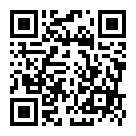 七、截止交件日期：112年 6 月 21 日（星期三）23:59八、獎勵：1. 獎項分為特優、優等及佳作若干名。2. 獲得特優者，將代表本校參加市賽。九、本辦法經校長核示後實施，修正時亦同。承辦人：                   教務主任：                     校長：111 學年度 Scratch 程式設計比賽題目為擺脫台灣為行人地獄的惡名，請製作一個動畫或遊戲，以車子為主角，隨機出現在馬路上，通過斑馬線須減速慢行，遇到紅綠燈必須依據依紅綠燈指示行走，斑馬線有行人，無論任何號誌都需要停下來。注意事項：如果無法完成全部，僅完成部分，也請於時限內上傳Google Classroom，仍然可以評分。如果報名動畫組，動畫前須介紹播放的主題，如果有必要，請加上旁白或說明文字。如果報名遊戲組，動畫前須介紹遊戲規則和計分方式，遊戲結束時，建議遊戲者需注意的事項。將完成檔案下載，以 sb3 格式存檔，檔名40X姓名40X姓名(動畫組或遊戲組擇一)，繳交至Google Classroom平台，網址http://gg.gg/148hka。截止交件日期：112年 6 月 21 日（星期三）23:59臺北市北投區關渡國民小學 111 學年度三年級打字比賽辦法一、宗旨：1.藉此競賽提昇學生的打字速度與文書處理能力。2.為提高電腦學習興趣,增進電腦工具的操作與應用技巧。3.協助學生使用網路資源,創造多元化學習環境。二、比賽方式：1. 題目結合時事等議題宣導。2. 以班級為單位，在課堂實施，以打字軟體評選打字的時間與正確率。三、參加對象：本校三年級學生四、比賽時間和地點：班級上課中實施。五、獎勵：每班選出前三名頒發獎狀。六、本辦法經校長核示後實施，修正時亦同。承辦人：                   教務主任：                     校長：